Respondent information form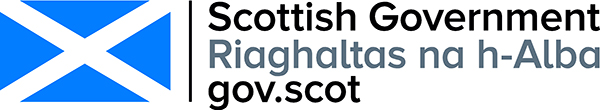 Public Sector Equality Duty in Scotland: Consultation paperRESPONDENT INFORMATION FORMPlease Note this form must be completed and returned with your response.
To find out how we handle your personal data, please see our webpage on privacy policy.Are you responding as an individual or an organisation?  	Individual	OrganisationFull name or organisation’s namePhone number Address Postcode EmailWe will share your response internally with other Scottish Government policy teams who may be addressing the issues you discuss. They may wish to contact you again in the future, but we require your permission to do so. Are you content for Scottish Government to contact you again in relation to this consultation exercise?	Yes	NoThe Scottish Government would like your permission to publish your consultation response. Please indicate your publishing preference:	Publish response with name	Publish response only (without name) 	Do not publish responseInformation for organisations:The option 'Publish response only (without name)’ is available for individual respondents only. If this option is selected, the organisation name will still be published. If you choose the option 'Do not publish response', your organisation name may still be listed as having responded to the consultation in, for example, the analysis report.